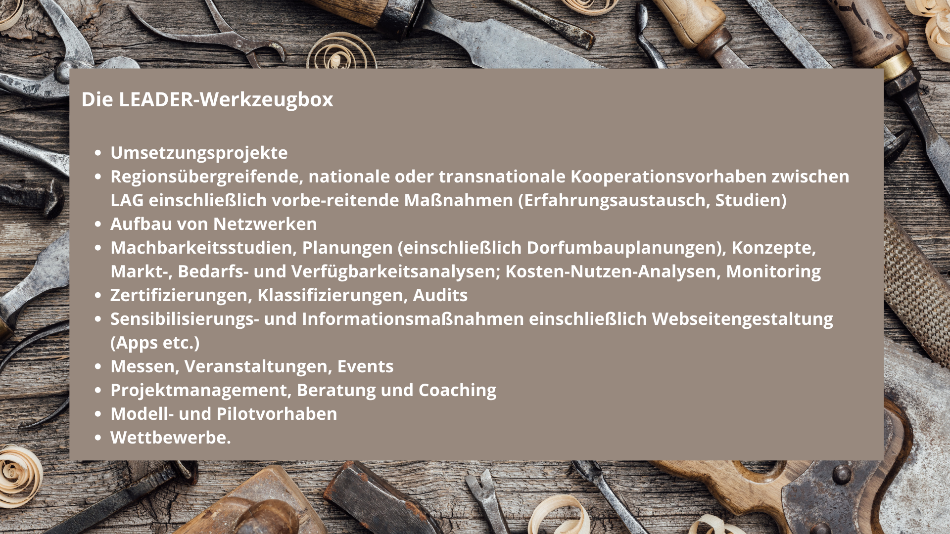 Andere Themen: Gebäudesanierung nur mit Nachweis ökologischer VertretbarkeitMaßnahmen zur Vandalismusverhinderung; Kontrolle?! -> wer ist zuständig? -> PersonalkostenÜberarbeitung bestimmter Vorgaben z.B. Bundeskleingartengesetz, Inhalte noch zeitgemäß? Bundesgesetz -> muss an anderer Stelle ansprechenAndere LEADER-Themenfelder:Bilden: Bewusstseinsbildung und Wissensvermittlung für die Bereiche Klimaschutz, Biodiversitätsschutz (Arten- und Biotopschutz) -> Aufzeigen praktischer Handlungsmöglichkeiten!Durchführung von Umweltbildungsangeboten zum Thema Klima, um Kinder und Jugendliche für einen verantwortungsvollen Umgang mit Energie und den natürlichen Ressourcen zu sensibilisieren. Das sollten wir nicht nur auf die junge Generation begrenzen, sondern alle Altersgruppen sensibilisieren.Grundversorgung: Förderung erneuerbarer Energien Förderung von Prozessbegleitung bei BürgerenergieprojektenEinordnung in vorgegebenen Maßnahmenschwerpunkt (s. Anlage 1 LES-Leistungsbeschreibung) KonkretisierungBeispiele/ ProjekteWie soll es umgesetzt werden? LEADER – Handlungsansätze aus der RegionalanalyseGewässergestaltung und -sanierung sowie Renaturierung einschließlich Schutzmaßnahmen vor wild abfließendem Oberflächenwasser und ErosionsschutzVerbesserung ökolog. Zustand von FließgewässernPersonalkostenförderung für einen GewässermanagerUnterstützung beim GewässermanagementAnpassung an und Gegensteuern beim KlimawandelGewässergestaltung und -sanierung sowie Renaturierung einschließlich Schutzmaßnahmen vor wild abfließendem Oberflächenwasser und ErosionsschutzNachhaltiger Umgang bei der Nutzung von Ressourcen (Wasser)Förderung von Maßnahmen/ Projekten, die eine nachhaltige Nutzung der Ressource Wasser zum Gegenstand habenUnterstützung beim GewässermanagementAnpassung an und Gegensteuern beim KlimawandelRückbau baulicher Anlagen sowie Flächenentsiegelung und RenaturierungVermeidung weiterer Flächenversiegelungz.B. Entsiegelung bei Platzgestaltungen (Entsiegelung, Renaturierung des alten Gasthauses neben dem Festsaal (Linde) im Ortsteil Culitzsch)Anpassung an und Gegensteuern beim KlimawandelVermeidung weiterer FlächenversiegelungRückbau baulicher Anlagen sowie Flächenentsiegelung und RenaturierungRückbau leerstehender Bausubstanz mit Mehrwert (z.B. Energiegewinnung, Mehrwert für Tourismus (z.B. Wohnwagenstellplätze), Ersatzneubauten ermöglichenErhalt, Pflege und Entwicklung typischer oder wertvoller Strukturelementeder Natur- und Kulturlandschaft sowieder SiedlungsbereicheBiodiversitätsberatung für Unternehmen und PrivatleuteFörderung von Maßnahmen, Personalkosten, Bildungsmaterial (+ Sachmittel für Schaffung und Pflege)Anpassung an und Gegensteuern beim KlimawandelWissensbildung und SensibilisierungErhalt und Stärkung der Landschafts- und Naturräume in den Gemeinden und außerhalb durch Schaffung und PflegeErhalt, Pflege und Entwicklung typischer oder wertvoller Strukturelementeder Natur- und Kulturlandschaft sowieder SiedlungsbereicheStadtnaturmanager für lebendige und attraktive Kommunenökologisches Grünflächenmanagement, Biodiversitätsberatung und Bewusstseinsbildung über den Wert und die Bedeutung von StadtnaturAnpassung an und Gegensteuern beim KlimawandelWissensbildung und SensibilisierungErhalt und Stärkung der Landschafts- und Naturräume in den Gemeinden und außerhalb durch Schaffung und PflegeErhalt, Pflege und Entwicklung typischer oder wertvoller Strukturelementeder Natur- und Kulturlandschaft sowieder SiedlungsbereicheKulturlandschaftsmanagerAnpassung an und Gegensteuern beim KlimawandelWissensbildung und SensibilisierungErhalt und Stärkung der Landschafts- und Naturräume in den Gemeinden und außerhalb durch Schaffung und PflegeErhalt, Pflege und Entwicklung typischer oder wertvoller Strukturelementeder Natur- und Kulturlandschaft sowieder SiedlungsbereichePotenziale Kleingartenanlagen nutzenleerstehenden Kleingartenanlagen umnutzen zu z.B. Streuobstwiesen (durch Dorfgemeinschaft, Schulen), flankieren durch mobile SaftpresseAnpassung an und Gegensteuern beim KlimawandelWissensbildung und SensibilisierungErhalt und Stärkung der Landschafts- und Naturräume in den Gemeinden und außerhalb durch Schaffung und PflegeErhalt, Pflege und Entwicklung typischer oder wertvoller Strukturelementeder Natur- und Kulturlandschaft sowieder SiedlungsbereicheNaturerlebniszentrum Anpassung an und Gegensteuern beim KlimawandelWissensbildung und SensibilisierungErhalt und Stärkung der Landschafts- und Naturräume in den Gemeinden und außerhalb durch Schaffung und PflegeErhalt, Pflege und Entwicklung typischer oder wertvoller Strukturelementeder Natur- und Kulturlandschaft sowieder SiedlungsbereicheBegrünungenDach-+Fassadenbegrünung, Staudenbeete, Blühstreifen und Magerrasen, dorftypische Bepflanzungen, Baumpflanzungen, (Streuobst und Hecken); blühende DorfkirchenAnpassung an und Gegensteuern beim KlimawandelWissensbildung und SensibilisierungErhalt und Stärkung der Landschafts- und Naturräume in den Gemeinden und außerhalb durch Schaffung und PflegeGerätepool und fachliche BeratungBisherige Förderung 2014-2022: Bisherige Förderung 2014-2022: Bisherige Förderung 2014-2022: Bisherige Förderung 2014-2022: Bisherige Förderung 2014-2022: Bisherige Förderung 2014-2022: Bisherige Förderung 2014-2022: Bisherige Förderung 2014-2022: Bisherige Förderung 2014-2022: Bisherige Förderung 2014-2022: Handlungsfeldziele MaßnahmenFörderungBudget 2015-2022Budget 2015-2022ZuwendungsempfängerIn / Fördersatz / ZuschussZuwendungsempfängerIn / Fördersatz / ZuschussZuwendungsempfängerIn / Fördersatz / ZuschussELER PrioritätIndikatoren (quantitativ) Endziel 2022Indikatoren (quantitativ) Endziel 2022Handlungsfeldziele MaßnahmenFörderung%Betrag (€)Gebietskörper-schaftenSonstigemax. Zuschuss (€)ELER PrioritätIndikatoren (quantitativ) Endziel 2022Indikatoren (quantitativ) Endziel 2022ENaturraum als Lebensgrundlage wertschätzen und das Klima schützenE1.01Vorhaben der Natur- und Umweltbildung sowie zur Sensibilisierung für den Klimaschutz, Land- und Forstwirtschaft in ländlichen RäumenLEADER65 %Bei investiven Vorhaben: 75 %Bei nicht-investiven Vorhaben: 80 %6b (P)Anzahl bewilligter Vorhaben mind. 2Anzahl bewilligter Vorhaben mind. 2ENaturraum als Lebensgrundlage wertschätzen und das Klima schützenE2.02vorbereitende nicht-investive Maßnahmen zur Aufwertung von Landschaftsstrukturen und LandschaftselementenLEADER65 %Bei investiven Vorhaben: 75 %Bei nicht-investiven Vorhaben: 80 %6b (P)Anzahl bewilligter Vorhaben: mind. 2Anzahl bewilligter Vorhaben: mind. 2ENaturraum als Lebensgrundlage wertschätzen und das Klima schützenE2.04Abbruch baulicher Anlagen und technischer InfrastrukturLEADER65 %Bei investiven Vorhaben: 75 %Bei nicht-investiven Vorhaben: 80 %50.0006b (P)Anzahl bewilligter Vorhaben: mind. 4Anzahl bewilligter Vorhaben: mind. 4ENaturraum als Lebensgrundlage wertschätzen und das Klima schützenE2.05Aufwertung innerörtlicher GrünbereicheLEADER65 %Bei investiven Vorhaben: 75 %Bei nicht-investiven Vorhaben: 80 %25.0006b (P)Anzahl bewilligter Vorhaben: mind. 2Anzahl bewilligter Vorhaben: mind. 2E1.01 	Vorhaben der Natur- und Umweltbildung sowie zur Sensibilisierung für den Klimaschutz, Land- und Forstwirtschaft in ländlichen RäumenFörderung von nicht investiven Vorhaben zur Vermittlung von Kenntnissen zum Natur-, Landschafts- und Umweltschutz in der Region, zur ländlichenWirtschaftsformen, traditionellen ländlichen Bewirtschaftungsformen sowie zur Sensibilisierung für die regionalen Auswirkungen des Klimawandels undmögliche Anpassung an diesen (z.B. Bereitstellung von Informationsmaterial, Schulungs-/Qualifizierungsangebote, Kooperationen zw. Schulen und land- undforstwirtschaftlichen Betrieben, Heimat- und Naturschutzvereinen). 	Damit gehen die Inhalte der Maßnahme E1.01 weit über die Inhalte der EPLR-Teilmaßnahme 7.6 „Unterstützung für Studien und Investitionen imZusammenhang mit der Erhaltung, Wiederherstellung und Verbesserung des kulturellen und natürlichen Erbes von Dörfern, ländlichen Landschaften undGebieten mit hohem Naturwert, einschließlich der dazugehörigen sozioökonomischen Aspekte sowie Maßnahmen zur Förderung des Umweltbewusstseins“(naturschutzbezogene Öffentlichkeits- und Bildungsarbeit/Artenschutz) hinaus. Ein entsprechender Mehrwert gegenüber der EPLR-Standardmaßnahme istfolglich gegeben.)E2.02 vorbereitende nicht-investive Maßnahmen zur Aufwertung von Landschaftsstrukturen und LandschaftselementenFörderung von Konzepten und Vorstudien zur Aufwertung von Landschaftsstrukturen und kulturlandschaftsprägender Elemente.E2.04 Abbruch baulicher Anlagen und technischer InfrastrukturFörderung des Rückbaus baulicher Anlagen sowie technischer Infrastruktur mit folgender Nachnutzung: Renaturierung oder landwirtschaftliche NutzungE2.05 Aufwertung innerörtlicher GrünbereicheFörderfähig sind u.a. Eingrünungen von Ortslagen oder das Anlegen innerörtlicher Grünstreifen ebenso wie die Entwicklung und Umsetzung entsprechender Konzepte.E1.01 	Vorhaben der Natur- und Umweltbildung sowie zur Sensibilisierung für den Klimaschutz, Land- und Forstwirtschaft in ländlichen RäumenFörderung von nicht investiven Vorhaben zur Vermittlung von Kenntnissen zum Natur-, Landschafts- und Umweltschutz in der Region, zur ländlichenWirtschaftsformen, traditionellen ländlichen Bewirtschaftungsformen sowie zur Sensibilisierung für die regionalen Auswirkungen des Klimawandels undmögliche Anpassung an diesen (z.B. Bereitstellung von Informationsmaterial, Schulungs-/Qualifizierungsangebote, Kooperationen zw. Schulen und land- undforstwirtschaftlichen Betrieben, Heimat- und Naturschutzvereinen). 	Damit gehen die Inhalte der Maßnahme E1.01 weit über die Inhalte der EPLR-Teilmaßnahme 7.6 „Unterstützung für Studien und Investitionen imZusammenhang mit der Erhaltung, Wiederherstellung und Verbesserung des kulturellen und natürlichen Erbes von Dörfern, ländlichen Landschaften undGebieten mit hohem Naturwert, einschließlich der dazugehörigen sozioökonomischen Aspekte sowie Maßnahmen zur Förderung des Umweltbewusstseins“(naturschutzbezogene Öffentlichkeits- und Bildungsarbeit/Artenschutz) hinaus. Ein entsprechender Mehrwert gegenüber der EPLR-Standardmaßnahme istfolglich gegeben.)E2.02 vorbereitende nicht-investive Maßnahmen zur Aufwertung von Landschaftsstrukturen und LandschaftselementenFörderung von Konzepten und Vorstudien zur Aufwertung von Landschaftsstrukturen und kulturlandschaftsprägender Elemente.E2.04 Abbruch baulicher Anlagen und technischer InfrastrukturFörderung des Rückbaus baulicher Anlagen sowie technischer Infrastruktur mit folgender Nachnutzung: Renaturierung oder landwirtschaftliche NutzungE2.05 Aufwertung innerörtlicher GrünbereicheFörderfähig sind u.a. Eingrünungen von Ortslagen oder das Anlegen innerörtlicher Grünstreifen ebenso wie die Entwicklung und Umsetzung entsprechender Konzepte.E1.01 	Vorhaben der Natur- und Umweltbildung sowie zur Sensibilisierung für den Klimaschutz, Land- und Forstwirtschaft in ländlichen RäumenFörderung von nicht investiven Vorhaben zur Vermittlung von Kenntnissen zum Natur-, Landschafts- und Umweltschutz in der Region, zur ländlichenWirtschaftsformen, traditionellen ländlichen Bewirtschaftungsformen sowie zur Sensibilisierung für die regionalen Auswirkungen des Klimawandels undmögliche Anpassung an diesen (z.B. Bereitstellung von Informationsmaterial, Schulungs-/Qualifizierungsangebote, Kooperationen zw. Schulen und land- undforstwirtschaftlichen Betrieben, Heimat- und Naturschutzvereinen). 	Damit gehen die Inhalte der Maßnahme E1.01 weit über die Inhalte der EPLR-Teilmaßnahme 7.6 „Unterstützung für Studien und Investitionen imZusammenhang mit der Erhaltung, Wiederherstellung und Verbesserung des kulturellen und natürlichen Erbes von Dörfern, ländlichen Landschaften undGebieten mit hohem Naturwert, einschließlich der dazugehörigen sozioökonomischen Aspekte sowie Maßnahmen zur Förderung des Umweltbewusstseins“(naturschutzbezogene Öffentlichkeits- und Bildungsarbeit/Artenschutz) hinaus. Ein entsprechender Mehrwert gegenüber der EPLR-Standardmaßnahme istfolglich gegeben.)E2.02 vorbereitende nicht-investive Maßnahmen zur Aufwertung von Landschaftsstrukturen und LandschaftselementenFörderung von Konzepten und Vorstudien zur Aufwertung von Landschaftsstrukturen und kulturlandschaftsprägender Elemente.E2.04 Abbruch baulicher Anlagen und technischer InfrastrukturFörderung des Rückbaus baulicher Anlagen sowie technischer Infrastruktur mit folgender Nachnutzung: Renaturierung oder landwirtschaftliche NutzungE2.05 Aufwertung innerörtlicher GrünbereicheFörderfähig sind u.a. Eingrünungen von Ortslagen oder das Anlegen innerörtlicher Grünstreifen ebenso wie die Entwicklung und Umsetzung entsprechender Konzepte.E1.01 	Vorhaben der Natur- und Umweltbildung sowie zur Sensibilisierung für den Klimaschutz, Land- und Forstwirtschaft in ländlichen RäumenFörderung von nicht investiven Vorhaben zur Vermittlung von Kenntnissen zum Natur-, Landschafts- und Umweltschutz in der Region, zur ländlichenWirtschaftsformen, traditionellen ländlichen Bewirtschaftungsformen sowie zur Sensibilisierung für die regionalen Auswirkungen des Klimawandels undmögliche Anpassung an diesen (z.B. Bereitstellung von Informationsmaterial, Schulungs-/Qualifizierungsangebote, Kooperationen zw. Schulen und land- undforstwirtschaftlichen Betrieben, Heimat- und Naturschutzvereinen). 	Damit gehen die Inhalte der Maßnahme E1.01 weit über die Inhalte der EPLR-Teilmaßnahme 7.6 „Unterstützung für Studien und Investitionen imZusammenhang mit der Erhaltung, Wiederherstellung und Verbesserung des kulturellen und natürlichen Erbes von Dörfern, ländlichen Landschaften undGebieten mit hohem Naturwert, einschließlich der dazugehörigen sozioökonomischen Aspekte sowie Maßnahmen zur Förderung des Umweltbewusstseins“(naturschutzbezogene Öffentlichkeits- und Bildungsarbeit/Artenschutz) hinaus. Ein entsprechender Mehrwert gegenüber der EPLR-Standardmaßnahme istfolglich gegeben.)E2.02 vorbereitende nicht-investive Maßnahmen zur Aufwertung von Landschaftsstrukturen und LandschaftselementenFörderung von Konzepten und Vorstudien zur Aufwertung von Landschaftsstrukturen und kulturlandschaftsprägender Elemente.E2.04 Abbruch baulicher Anlagen und technischer InfrastrukturFörderung des Rückbaus baulicher Anlagen sowie technischer Infrastruktur mit folgender Nachnutzung: Renaturierung oder landwirtschaftliche NutzungE2.05 Aufwertung innerörtlicher GrünbereicheFörderfähig sind u.a. Eingrünungen von Ortslagen oder das Anlegen innerörtlicher Grünstreifen ebenso wie die Entwicklung und Umsetzung entsprechender Konzepte.E1.01 	Vorhaben der Natur- und Umweltbildung sowie zur Sensibilisierung für den Klimaschutz, Land- und Forstwirtschaft in ländlichen RäumenFörderung von nicht investiven Vorhaben zur Vermittlung von Kenntnissen zum Natur-, Landschafts- und Umweltschutz in der Region, zur ländlichenWirtschaftsformen, traditionellen ländlichen Bewirtschaftungsformen sowie zur Sensibilisierung für die regionalen Auswirkungen des Klimawandels undmögliche Anpassung an diesen (z.B. Bereitstellung von Informationsmaterial, Schulungs-/Qualifizierungsangebote, Kooperationen zw. Schulen und land- undforstwirtschaftlichen Betrieben, Heimat- und Naturschutzvereinen). 	Damit gehen die Inhalte der Maßnahme E1.01 weit über die Inhalte der EPLR-Teilmaßnahme 7.6 „Unterstützung für Studien und Investitionen imZusammenhang mit der Erhaltung, Wiederherstellung und Verbesserung des kulturellen und natürlichen Erbes von Dörfern, ländlichen Landschaften undGebieten mit hohem Naturwert, einschließlich der dazugehörigen sozioökonomischen Aspekte sowie Maßnahmen zur Förderung des Umweltbewusstseins“(naturschutzbezogene Öffentlichkeits- und Bildungsarbeit/Artenschutz) hinaus. Ein entsprechender Mehrwert gegenüber der EPLR-Standardmaßnahme istfolglich gegeben.)E2.02 vorbereitende nicht-investive Maßnahmen zur Aufwertung von Landschaftsstrukturen und LandschaftselementenFörderung von Konzepten und Vorstudien zur Aufwertung von Landschaftsstrukturen und kulturlandschaftsprägender Elemente.E2.04 Abbruch baulicher Anlagen und technischer InfrastrukturFörderung des Rückbaus baulicher Anlagen sowie technischer Infrastruktur mit folgender Nachnutzung: Renaturierung oder landwirtschaftliche NutzungE2.05 Aufwertung innerörtlicher GrünbereicheFörderfähig sind u.a. Eingrünungen von Ortslagen oder das Anlegen innerörtlicher Grünstreifen ebenso wie die Entwicklung und Umsetzung entsprechender Konzepte.E1.01 	Vorhaben der Natur- und Umweltbildung sowie zur Sensibilisierung für den Klimaschutz, Land- und Forstwirtschaft in ländlichen RäumenFörderung von nicht investiven Vorhaben zur Vermittlung von Kenntnissen zum Natur-, Landschafts- und Umweltschutz in der Region, zur ländlichenWirtschaftsformen, traditionellen ländlichen Bewirtschaftungsformen sowie zur Sensibilisierung für die regionalen Auswirkungen des Klimawandels undmögliche Anpassung an diesen (z.B. Bereitstellung von Informationsmaterial, Schulungs-/Qualifizierungsangebote, Kooperationen zw. Schulen und land- undforstwirtschaftlichen Betrieben, Heimat- und Naturschutzvereinen). 	Damit gehen die Inhalte der Maßnahme E1.01 weit über die Inhalte der EPLR-Teilmaßnahme 7.6 „Unterstützung für Studien und Investitionen imZusammenhang mit der Erhaltung, Wiederherstellung und Verbesserung des kulturellen und natürlichen Erbes von Dörfern, ländlichen Landschaften undGebieten mit hohem Naturwert, einschließlich der dazugehörigen sozioökonomischen Aspekte sowie Maßnahmen zur Förderung des Umweltbewusstseins“(naturschutzbezogene Öffentlichkeits- und Bildungsarbeit/Artenschutz) hinaus. Ein entsprechender Mehrwert gegenüber der EPLR-Standardmaßnahme istfolglich gegeben.)E2.02 vorbereitende nicht-investive Maßnahmen zur Aufwertung von Landschaftsstrukturen und LandschaftselementenFörderung von Konzepten und Vorstudien zur Aufwertung von Landschaftsstrukturen und kulturlandschaftsprägender Elemente.E2.04 Abbruch baulicher Anlagen und technischer InfrastrukturFörderung des Rückbaus baulicher Anlagen sowie technischer Infrastruktur mit folgender Nachnutzung: Renaturierung oder landwirtschaftliche NutzungE2.05 Aufwertung innerörtlicher GrünbereicheFörderfähig sind u.a. Eingrünungen von Ortslagen oder das Anlegen innerörtlicher Grünstreifen ebenso wie die Entwicklung und Umsetzung entsprechender Konzepte.E1.01 	Vorhaben der Natur- und Umweltbildung sowie zur Sensibilisierung für den Klimaschutz, Land- und Forstwirtschaft in ländlichen RäumenFörderung von nicht investiven Vorhaben zur Vermittlung von Kenntnissen zum Natur-, Landschafts- und Umweltschutz in der Region, zur ländlichenWirtschaftsformen, traditionellen ländlichen Bewirtschaftungsformen sowie zur Sensibilisierung für die regionalen Auswirkungen des Klimawandels undmögliche Anpassung an diesen (z.B. Bereitstellung von Informationsmaterial, Schulungs-/Qualifizierungsangebote, Kooperationen zw. Schulen und land- undforstwirtschaftlichen Betrieben, Heimat- und Naturschutzvereinen). 	Damit gehen die Inhalte der Maßnahme E1.01 weit über die Inhalte der EPLR-Teilmaßnahme 7.6 „Unterstützung für Studien und Investitionen imZusammenhang mit der Erhaltung, Wiederherstellung und Verbesserung des kulturellen und natürlichen Erbes von Dörfern, ländlichen Landschaften undGebieten mit hohem Naturwert, einschließlich der dazugehörigen sozioökonomischen Aspekte sowie Maßnahmen zur Förderung des Umweltbewusstseins“(naturschutzbezogene Öffentlichkeits- und Bildungsarbeit/Artenschutz) hinaus. Ein entsprechender Mehrwert gegenüber der EPLR-Standardmaßnahme istfolglich gegeben.)E2.02 vorbereitende nicht-investive Maßnahmen zur Aufwertung von Landschaftsstrukturen und LandschaftselementenFörderung von Konzepten und Vorstudien zur Aufwertung von Landschaftsstrukturen und kulturlandschaftsprägender Elemente.E2.04 Abbruch baulicher Anlagen und technischer InfrastrukturFörderung des Rückbaus baulicher Anlagen sowie technischer Infrastruktur mit folgender Nachnutzung: Renaturierung oder landwirtschaftliche NutzungE2.05 Aufwertung innerörtlicher GrünbereicheFörderfähig sind u.a. Eingrünungen von Ortslagen oder das Anlegen innerörtlicher Grünstreifen ebenso wie die Entwicklung und Umsetzung entsprechender Konzepte.E1.01 	Vorhaben der Natur- und Umweltbildung sowie zur Sensibilisierung für den Klimaschutz, Land- und Forstwirtschaft in ländlichen RäumenFörderung von nicht investiven Vorhaben zur Vermittlung von Kenntnissen zum Natur-, Landschafts- und Umweltschutz in der Region, zur ländlichenWirtschaftsformen, traditionellen ländlichen Bewirtschaftungsformen sowie zur Sensibilisierung für die regionalen Auswirkungen des Klimawandels undmögliche Anpassung an diesen (z.B. Bereitstellung von Informationsmaterial, Schulungs-/Qualifizierungsangebote, Kooperationen zw. Schulen und land- undforstwirtschaftlichen Betrieben, Heimat- und Naturschutzvereinen). 	Damit gehen die Inhalte der Maßnahme E1.01 weit über die Inhalte der EPLR-Teilmaßnahme 7.6 „Unterstützung für Studien und Investitionen imZusammenhang mit der Erhaltung, Wiederherstellung und Verbesserung des kulturellen und natürlichen Erbes von Dörfern, ländlichen Landschaften undGebieten mit hohem Naturwert, einschließlich der dazugehörigen sozioökonomischen Aspekte sowie Maßnahmen zur Förderung des Umweltbewusstseins“(naturschutzbezogene Öffentlichkeits- und Bildungsarbeit/Artenschutz) hinaus. Ein entsprechender Mehrwert gegenüber der EPLR-Standardmaßnahme istfolglich gegeben.)E2.02 vorbereitende nicht-investive Maßnahmen zur Aufwertung von Landschaftsstrukturen und LandschaftselementenFörderung von Konzepten und Vorstudien zur Aufwertung von Landschaftsstrukturen und kulturlandschaftsprägender Elemente.E2.04 Abbruch baulicher Anlagen und technischer InfrastrukturFörderung des Rückbaus baulicher Anlagen sowie technischer Infrastruktur mit folgender Nachnutzung: Renaturierung oder landwirtschaftliche NutzungE2.05 Aufwertung innerörtlicher GrünbereicheFörderfähig sind u.a. Eingrünungen von Ortslagen oder das Anlegen innerörtlicher Grünstreifen ebenso wie die Entwicklung und Umsetzung entsprechender Konzepte.E1.01 	Vorhaben der Natur- und Umweltbildung sowie zur Sensibilisierung für den Klimaschutz, Land- und Forstwirtschaft in ländlichen RäumenFörderung von nicht investiven Vorhaben zur Vermittlung von Kenntnissen zum Natur-, Landschafts- und Umweltschutz in der Region, zur ländlichenWirtschaftsformen, traditionellen ländlichen Bewirtschaftungsformen sowie zur Sensibilisierung für die regionalen Auswirkungen des Klimawandels undmögliche Anpassung an diesen (z.B. Bereitstellung von Informationsmaterial, Schulungs-/Qualifizierungsangebote, Kooperationen zw. Schulen und land- undforstwirtschaftlichen Betrieben, Heimat- und Naturschutzvereinen). 	Damit gehen die Inhalte der Maßnahme E1.01 weit über die Inhalte der EPLR-Teilmaßnahme 7.6 „Unterstützung für Studien und Investitionen imZusammenhang mit der Erhaltung, Wiederherstellung und Verbesserung des kulturellen und natürlichen Erbes von Dörfern, ländlichen Landschaften undGebieten mit hohem Naturwert, einschließlich der dazugehörigen sozioökonomischen Aspekte sowie Maßnahmen zur Förderung des Umweltbewusstseins“(naturschutzbezogene Öffentlichkeits- und Bildungsarbeit/Artenschutz) hinaus. Ein entsprechender Mehrwert gegenüber der EPLR-Standardmaßnahme istfolglich gegeben.)E2.02 vorbereitende nicht-investive Maßnahmen zur Aufwertung von Landschaftsstrukturen und LandschaftselementenFörderung von Konzepten und Vorstudien zur Aufwertung von Landschaftsstrukturen und kulturlandschaftsprägender Elemente.E2.04 Abbruch baulicher Anlagen und technischer InfrastrukturFörderung des Rückbaus baulicher Anlagen sowie technischer Infrastruktur mit folgender Nachnutzung: Renaturierung oder landwirtschaftliche NutzungE2.05 Aufwertung innerörtlicher GrünbereicheFörderfähig sind u.a. Eingrünungen von Ortslagen oder das Anlegen innerörtlicher Grünstreifen ebenso wie die Entwicklung und Umsetzung entsprechender Konzepte.E1.01 	Vorhaben der Natur- und Umweltbildung sowie zur Sensibilisierung für den Klimaschutz, Land- und Forstwirtschaft in ländlichen RäumenFörderung von nicht investiven Vorhaben zur Vermittlung von Kenntnissen zum Natur-, Landschafts- und Umweltschutz in der Region, zur ländlichenWirtschaftsformen, traditionellen ländlichen Bewirtschaftungsformen sowie zur Sensibilisierung für die regionalen Auswirkungen des Klimawandels undmögliche Anpassung an diesen (z.B. Bereitstellung von Informationsmaterial, Schulungs-/Qualifizierungsangebote, Kooperationen zw. Schulen und land- undforstwirtschaftlichen Betrieben, Heimat- und Naturschutzvereinen). 	Damit gehen die Inhalte der Maßnahme E1.01 weit über die Inhalte der EPLR-Teilmaßnahme 7.6 „Unterstützung für Studien und Investitionen imZusammenhang mit der Erhaltung, Wiederherstellung und Verbesserung des kulturellen und natürlichen Erbes von Dörfern, ländlichen Landschaften undGebieten mit hohem Naturwert, einschließlich der dazugehörigen sozioökonomischen Aspekte sowie Maßnahmen zur Förderung des Umweltbewusstseins“(naturschutzbezogene Öffentlichkeits- und Bildungsarbeit/Artenschutz) hinaus. Ein entsprechender Mehrwert gegenüber der EPLR-Standardmaßnahme istfolglich gegeben.)E2.02 vorbereitende nicht-investive Maßnahmen zur Aufwertung von Landschaftsstrukturen und LandschaftselementenFörderung von Konzepten und Vorstudien zur Aufwertung von Landschaftsstrukturen und kulturlandschaftsprägender Elemente.E2.04 Abbruch baulicher Anlagen und technischer InfrastrukturFörderung des Rückbaus baulicher Anlagen sowie technischer Infrastruktur mit folgender Nachnutzung: Renaturierung oder landwirtschaftliche NutzungE2.05 Aufwertung innerörtlicher GrünbereicheFörderfähig sind u.a. Eingrünungen von Ortslagen oder das Anlegen innerörtlicher Grünstreifen ebenso wie die Entwicklung und Umsetzung entsprechender Konzepte.E1.01 	Vorhaben der Natur- und Umweltbildung sowie zur Sensibilisierung für den Klimaschutz, Land- und Forstwirtschaft in ländlichen RäumenFörderung von nicht investiven Vorhaben zur Vermittlung von Kenntnissen zum Natur-, Landschafts- und Umweltschutz in der Region, zur ländlichenWirtschaftsformen, traditionellen ländlichen Bewirtschaftungsformen sowie zur Sensibilisierung für die regionalen Auswirkungen des Klimawandels undmögliche Anpassung an diesen (z.B. Bereitstellung von Informationsmaterial, Schulungs-/Qualifizierungsangebote, Kooperationen zw. Schulen und land- undforstwirtschaftlichen Betrieben, Heimat- und Naturschutzvereinen). 	Damit gehen die Inhalte der Maßnahme E1.01 weit über die Inhalte der EPLR-Teilmaßnahme 7.6 „Unterstützung für Studien und Investitionen imZusammenhang mit der Erhaltung, Wiederherstellung und Verbesserung des kulturellen und natürlichen Erbes von Dörfern, ländlichen Landschaften undGebieten mit hohem Naturwert, einschließlich der dazugehörigen sozioökonomischen Aspekte sowie Maßnahmen zur Förderung des Umweltbewusstseins“(naturschutzbezogene Öffentlichkeits- und Bildungsarbeit/Artenschutz) hinaus. Ein entsprechender Mehrwert gegenüber der EPLR-Standardmaßnahme istfolglich gegeben.)E2.02 vorbereitende nicht-investive Maßnahmen zur Aufwertung von Landschaftsstrukturen und LandschaftselementenFörderung von Konzepten und Vorstudien zur Aufwertung von Landschaftsstrukturen und kulturlandschaftsprägender Elemente.E2.04 Abbruch baulicher Anlagen und technischer InfrastrukturFörderung des Rückbaus baulicher Anlagen sowie technischer Infrastruktur mit folgender Nachnutzung: Renaturierung oder landwirtschaftliche NutzungE2.05 Aufwertung innerörtlicher GrünbereicheFörderfähig sind u.a. Eingrünungen von Ortslagen oder das Anlegen innerörtlicher Grünstreifen ebenso wie die Entwicklung und Umsetzung entsprechender Konzepte.